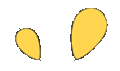 Un accompagnement bienveillant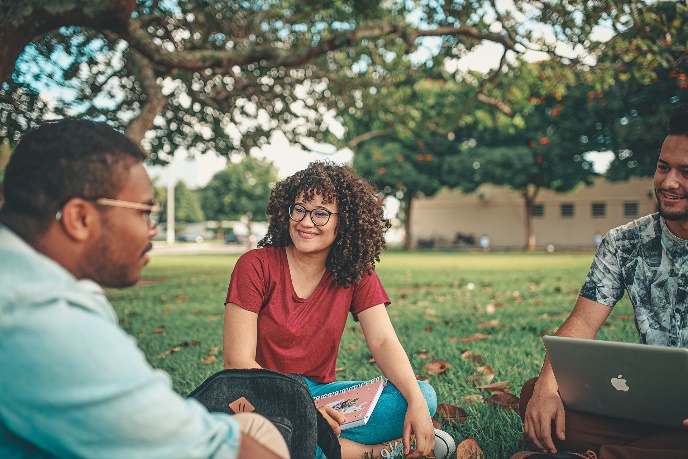 Le groupe de parole est ouvert à toutes les personnes atteintes d’un cancer ou d’une maladie chronique (diabète, parkinson, pathologie cardiaque…). Le groupe sera accompagné par une psychothérapeute en toute bienveillance.  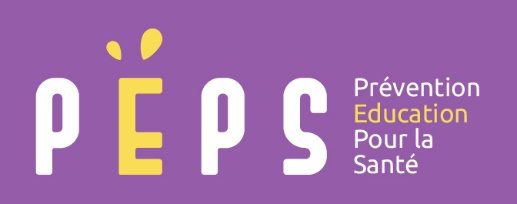 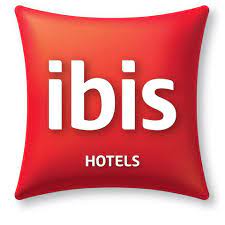 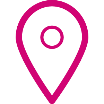 